Utorok 16. 11. 2021							Trieda: 6. BSlovenský jazyk a literatúra- gramatika1. Ktoré slovo nepatrí do riadka?byť, bydlisko, dobytok, biť, 	Do riadka nepatrí slovo____________________.obyčaj, obydlie, kabinet, dobyť, Do riadka nepatrí slovo____________________.2. Z textu vyhľadaj a vypíš vybrané slová a príbuzné slová po b. Na lúkach sa pasie dobytok. Bylinožravá kobyla býva v obyčajnom príbytku. Jej bydlo rozbil býk. Babička má v našom byte osobitnú izbu. Obľúbila si bylinkové čaje. Vôbec nebýva unavená. Z obilia melú múku. Bylinkárka stratila gombík. Bystrík zabudol násobilku. Zvony bijú na poplach. Neobyčajná bylina je liečivá. Prestaň sa biť! Gabika chce byť zdravá. ____________________________________________________________________________________________________________________________________________________________________________________________________________________________________________________________________________________________________________3. Napíš a doplň i/í alebo y/ý.Chcem b___ť stolárom. On sa chce so mnou b__ť. Musíš b__ť poslušný. Na lúkach sa pasie dob_tok. B_linožravá kob_la b_va v ob_čajnom príb_tku. Jej b_dlo rozb_l b_k. Bab_čka má v našom b_te osob_tnú izbu. Obľúb_la si b_linkové čaje. Vôbec neb_va unavená. Katka je b_stré dievča. Číta knihu o b_linách. MatematikaVypočítaj príklad a písmeno zapíš do tabuľky s výsledkom.Vlastiveda1. Zapíš všetky susedné štáty Slovenska. 2. Vyznač stredné Slovensko.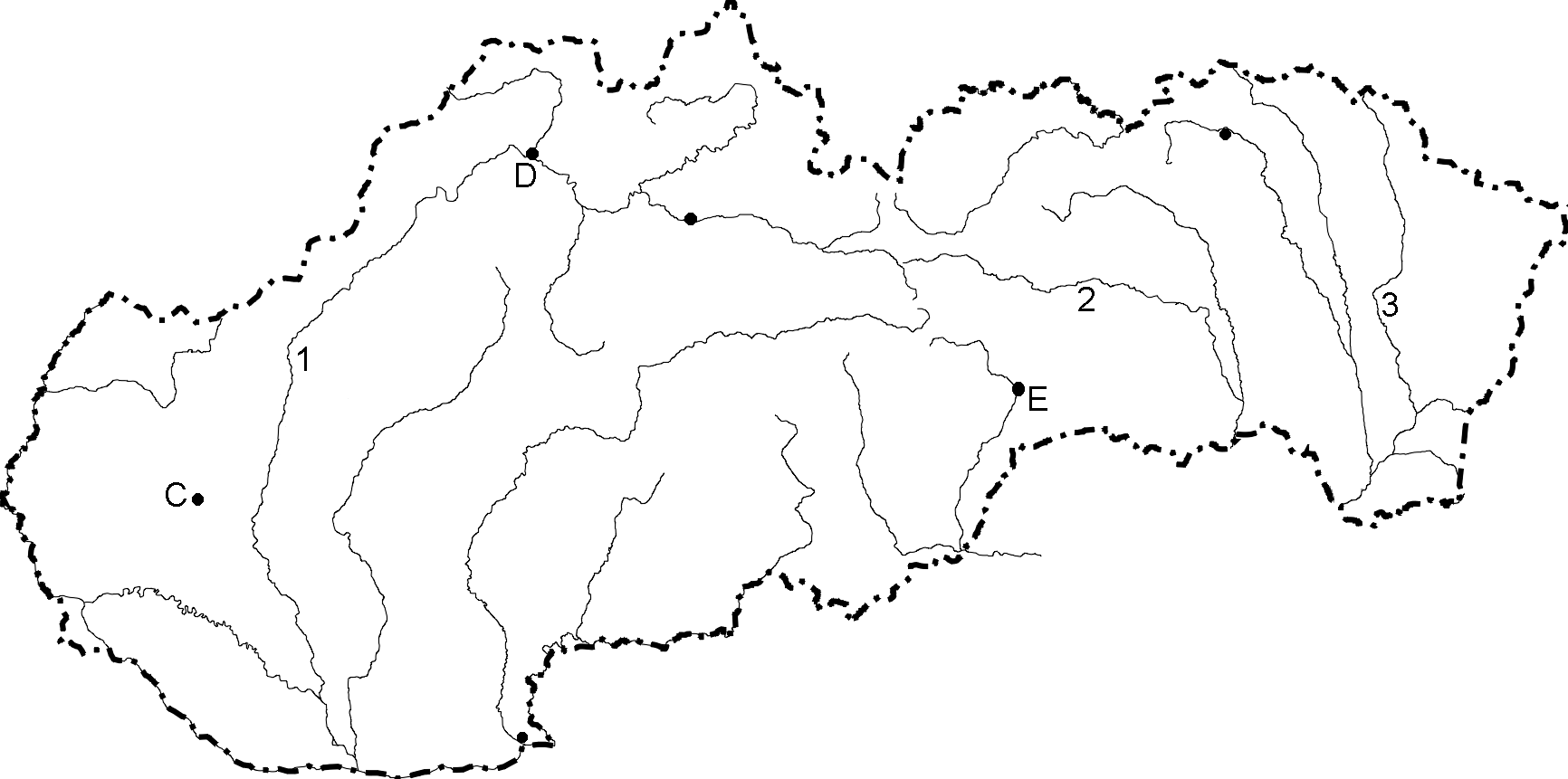 Doplň, pomôž si pomôcku na posledne strane.Prevažnú časť stredného Slovenska tvoria ............................ .Napíš aspoň 3 z nich: .........................................................................................................................................Na juhu stredného Slovenska sa rozprestiera ................................................................. .Cez stredné Slovensko pretekajú rieky (3): ..................................................................... .Cez .................................. kotlinu a mesto Žilina tečie rieka ................... .Kysuce sa nachádzajú na ...................... Slovenska pri hraniciach s ................. a ................ Medzi pohoriami Malá Fatra a Veľká Fatra je ....................................... kotlina. Leží tam aj mesto .............................., ktoré nazývajú aj mestom Matice slovenskej.Rieka Váh tečie cez pohoria Malá ................ a Veľká .................... .V obidvoch pohoriach sú národné ................................... .Na .................... Slovenska pri hraniciach s .............................. je Orava. Preteká ňou rieka ................... .Pri Námestove vybudovali ......................................................................... .Mestá na Orave sú (4): .............................................................................................................. Liptov leží medzi pohoriami ....................... a ......................... . Preteká tade rieka  ................ .Na Váhu postavili priehradu .................................................. .Mestá Liptova sú(3): ................................................................................................................. .Podčiarkni názvy miest, ktoré ležia pri Váhu:Liptovský Mikuláš, Dolný Kubín, Ružomberok, Turčianske Teplice, ŽilinaZoraď mestá od severu na juh: Liptovský Mikuláš, Dolný Kubín, Námestovo, Turčianske Teplice............................................................................................................................................Prečiarkni, čo sem nepatrí a prečo.Žilina, Martin, Dolný Kubín, Nitra, Liptovský Mikuláš. Prečo? ............................................Odpovede a pomôcka:Prevažnú časť stredného Slovenska tvoria pohoria .Napíš aspoň 3 z nich: Veľká Fatra, Malá Fatra, Nízke Tatry, Kysucké Beskydy, Oravské Beskydy, Poľana...Na juhu stredného Slovenska sa rozprestiera Juhoslovenská (Ipeľská ) kotlina.Cez stredné Slovensko pretekajú rieky (3): Váh, Hron, Ipeľ, Orava, Turiec...Cez Žilinskú kotlinu a mesto Žilina tečie rieka Váh.Kysuce sa nachádzajú na severozápade Slovenska pri hraniciach s Českom a Poľskom Medzi pohoriami Malá Fatra a Veľká Fatra je Turčianska kotlina. Leží tam aj mesto Martin, ktoré nazývajú aj mestom Matice slovenskej.Rieka Váh tečie cez pohoria Malá Fatra a Veľká Fatra. V obidvoch pohoriach sú národné parky .Na severe Slovenska pri hraniciach s Poľskom je Orava. Preteká ňou rieka Orava .Pri Námestove vybudovali vodnú nádrž Orava (Oravskú priehradu) .Mestá na Orave sú (4): Námestovo, Dolný Kubín, Trstená, Tvrdošín. Liptov leží medzi pohoriami Tatry a Nízke Tatry. Preteká tade rieka Váh .Na Váhu postavili priehradu Liptovská Mara .Mestá Liptova sú(3): Liptovský Mikuláš, Liptovský Hrádok, RužomberokPodčiarkni názvy miest, ktoré ležia pri Váhu:Liptovský Mikuláš, Dolný Kubín, Ružomberok, Turčianske Teplice, ŽilinaZoraď mestá od severu na juh: Liptovský Mikuláš, Dolný Kubín, Námestovo, Turčianske Teplice.  Námestovo, Dolný Kubín, Liptovský Mikuláš, Turčianske TeplicePrečiarkni, čo sem nepatrí a prečo.Žilina, Martin, Dolný Kubín, Nitra, Liptovský Mikuláš. Prečo? Leží na západnom Slovensku.AB7.10=70yp2$#REF!.$B$2/1054:6=9él13:1=3ee3#####6.9=54de49.5=45ek6#####8.6=48žt57:1=7nn7#####28:4=7nn718:2=9éé9#####12:3=4eé918:9=2pk16#####2:2=1ld187.4=28vv28#####3.10=30aa306.9=54te45#####9.8=72ež484.4=16kt549.2=18dd5448:8=6ky70$#REF!.$B$240:8=5te72CD18:3=6hľ2$#REF!.$B$2/1028:7=4uh28.7=56oa4#####42:6=7tu44.5=20vh6#####7.8=56ss69.8=72kk7#####8.2=16vt712:3=4aý9#####24:4=6sé99.5=45nv20#####9.10=90yv1649:7=7ká30#####8.4=32ll3245:5=9ýn45#####18:2=9éa4914:7=2ľo56#####18:9=2hs563.10=30ák72$#REF!.$B$27.7=49ay90EF3.6=18ák1$#REF!.$B$2/108.10=80km136:6=6šo3#####6.10=60ía35.10=50iš6#####4.5=20el55.6=30la7#####32:4=8ýý89:3=3ot10#####35:7=5lč99.9=81aá18#####7:7=1me208:8=1kl30#####6.4=24rr249.8=72pi50#####36:4=9čv4521:3=7ap72#####21:7=3aí6080:8=10ta81$#REF!.$B$29.5=45vk80